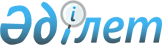 Қазақстан Республикасы Үкіметінің 2005 жылғы 25 маусымдағы N 632 қаулысына өзгерістер мен толықтырулар енгізу туралыҚазақстан Республикасы Үкіметінің 2006 жылғы 25 қыркүйектегі N 911 Қаулысы

      Қазақстан Республикасының Үкiметi  ҚАУЛЫ ЕТЕДI : 

      1. "2005 - 2007 жылдарға арналған "Жасыл ел" бағдарламасын бекiту туралы" Қазақстан Республикасы Үкiметiнiң 2005 жылғы 25 маусымдағы N 632  қаулысына мынадай өзгерiстер мен толықтырулар енгiзiлсiн: 

 

      5-тармақтағы "Қазақстан Республикасы Премьер-Министрiнiң орынбасары" деген сөздер "Қазақстан Республикасының Ауыл шаруашылығы министрi" деген сөздермен ауыстырылсын; 

      көрсетiлген қаулымен бекiтiлген 2005 - 2007 жылдарға арналған "Жасыл ел" бағдарламасында: 

      "Бағдарламаның паспорты" деген 1-бөлiмде: 

      "Бағдарламаны қаржыландыру көздерi" деген жолда: 

      "8205,31" деген сандар "5157,35" деген сандармен ауыстырылсын; 

      "4434,34" деген сандар "3640,40" деген сандармен ауыстырылсын; 

      "Бағдарламаны iске асырудан күтiлетiн нәтиже" деген жолда: 

      "87,45" деген сандар "85,92" деген сандармен ауыстырылсын; 

      "29,8" деген сандар "28,26" деген сандармен ауыстырылсын; 

      "Бағдарламаны iске асырудың негiзгi бағыттары мен тетiгi" деген 5-бөлiмде: 

      5.4.1. "Ормандарды молықтыру және орман өсiру" деген кiшi бөлiмде: 

      он жетiншi абзацта: 

      "76,82" деген сандар "76,44" деген сандармен ауыстырылсын; 

      "55,72" деген сандар "55,85" деген сандармен ауыстырылсын; 

      4-кесте мынадай редакцияда жазылсын:                                                         "4-кесте 

                                                         мың га                                                                     "; 

      5-кестеде: 

      "Ертiс орманы" МОТР" деген жолда: 

      3-бағанда "2228,0" деген сандар "1076,0" деген сандармен ауыстырылсын; 

      6-бағанда "2228,0" деген сандар "1076,0" деген сандармен ауыстырылсын; 

      "Барлығы:" деген жолда: 

      3-бағанда "4063,0" деген сандар "2911,0" деген сандармен ауыстырылсын; 

      6-бағанда "3083,0" деген сандар "2531,0" деген сандармен ауыстырылсын; 

      6-кестеде реттiк нөмiрi 7-жолдың 6-бағанында "20" деген сандар "0" деген санмен ауыстырылсын; 

      5.4.3. "Гидрографиялық желi, арналар мен су қоймалары бойында орман екпелерiн құру" деген кiшi бөлiмде: 

      төртiншi абзацта "5,02" деген сандар "16,30" деген сандармен ауыстырылсын; 

      8-кесте мынадай редакцияда жазылсын: 

                                           "8-кесте 

                                                 га                                                 "; 

      5.4.4. "Елді мекендердің жасыл аймақтарын құру" деген кіші бөлімде: 

      9-кесте мынадай редакцияда жазылсын: 

                                              "9-кесте                                                       ";       5.4.6. "Астана қаласының санитарлық-қорғаныштық жасыл аймағын құру" деген кiшi бөлiмде: 

      12-кестеде реттiк нөмiрi 2-жолда: 

      5-бағанда "70" деген сандар "50" деген сандармен ауыстырылсын; 

      7-бағанда "255,9" деген сандар "235,9" деген сандармен ауыстырылсын; 

      "Қажеттi ресурстар және Бағдарламаны қаржыландыру көздерi" деген 6-бөлiмде: 

      екiншi абзацта: 

      "21898,34" деген сандар "18850,38" деген сандармен ауыстырылсын; 

      "13326,49" деген сандар "12532,55" деген сандармен ауыстырылсын; 

      14-кесте мынадай редакцияда жазылсын: 

                                                       "14-кесте 

                                                       млн.теңге                                                                  "; 

      жетiншi абзацта: 

      "2246,8" деген сандар "2106,01" деген сандармен ауыстырылсын; 

      "4562,4" деген сандар "3887,15" деген сандармен ауыстырылсын; 

      сегiзiншi абзацта: 

      "6450,67" деген сандар "5931,52" деген сандармен ауыстырылсын; 

      "4813,11" деген сандар "4495,14" деген сандармен ауыстырылсын; 

      15-кесте мынадай редакцияда жазылсын: 

                                                         "15-кесте 

                                                          млн.теңге                                                                  "; 

      тоғызыншы абзацта: 

      "7432,1" деген сандар "4669,15" деген сандармен ауыстырылсын; 

      "6587,1" деген сандар "3879,10" деген сандармен ауыстырылсын; 

      "2881,9" деген сандар "1439,50" деген сандармен ауыстырылсын; 

      "845,0" деген сандар "790,05" деген сандармен ауыстырылсын; 

      16-кесте мынадай редакцияда жазылсын: 

                                                    "16-кесте 

                                                    млн.теңге                                                          "; 

      "Бағдарламаны iске асырудан күтiлетiн нәтижелер" деген 7-бөлiмде: 

      төртiншi абзацта: 

      "87,45" деген сандар "85,92" деген сандармен ауыстырылсын; 

      "29,8" деген сандар "28,26" деген сандармен ауыстырылсын; 

      "Бағдарламаны iске асыру жөнiндегi iс-шаралар жоспары" деген 8-бөлiмде: 

      реттiк нөмiрi 1-жолдың 6-бағанында "2006 ж. - 45,10" деген сөздер "2006 ж. - 46,00" деген сөздермен ауыстырылсын; 

      реттік нөмірі 5-жол мынадай редакцияда жазылсын:                                                              "; 

      6-бағанда: 

      реттiк нөмiрi 6-жолда "1500,88" деген сандар "1403,66" деген сандармен ауыстырылсын; 

      реттiк нөмiрi 7-жолда "26,40" деген сандар "22,80" деген сандармен ауыстырылсын; 

      реттiк нөмiрi 8-жолда "1660,53" деген сандар "1342,56" деген сандармен ауыстырылсын; 

      реттiк нөмiрi 9-жолда "657,30" деген сандар "135,33" деген сандармен ауыстырылсын; 

      реттiк нөмiрi 10-жолда "2006 ж. - 8,80" деген сөздер "2006 ж. - 8,84" деген сөздермен ауыстырылсын; 

      реттiк нөмiрi 11-жолда: 

      "286,80" деген сандар "231,85" деген сандармен ауыстырылсын; 

      "2006 ж. - 1442,40" деген сөздер алынып тасталсын; 

      реттiк нөмiрi 12-жолда: 

      "225,90" деген сандар "61,46" деген сандармен ауыстырылсын; 

      "59,10" деген сандар "44,03" деген сандармен ауыстырылсын; 

      реттiк нөмiрi 13-жолда "2006 ж. - 28,70" деген сөздер "2006 ж. - 13,65" деген сөздермен ауыстырылсын; 

      реттiк нөмiрi 14-жолда "268,80" деген сандар "200,70" деген сандармен ауыстырылсын; 

      реттiк нөмiрi 15-жолда "2006 ж. - 867,50" деген сөздер "2006 ж. - 713,16" деген сөздермен ауыстырылсын; 

      мынадай мазмұндағы реттiк нөмiрi 15-1-жолмен толықтырылсын:                                                               "; 

      6-бағанда: 

      реттiк нөмiрi 17-жолда "32,20" деген сандар "14,39" деген сандармен ауыстырылсын; 

      реттiк нөмiрi 18-жолда "2006 ж. - 22,0" деген сөздер "2006 ж. - 21,97" деген сөздермен ауыстырылсын; 

      реттiк нөмiрi 19-жолда "2006 ж. - 18,40" деген сөздер "2006 ж. - 13,74" деген сөздермен ауыстырылсын; 

      реттiк нөмiрi 20-жолда: 

      "156,70" деген сандар "9,26" деген сандармен ауыстырылсын; 

      "15,50" деген сандар "12,85" деген сандармен ауыстырылсын; 

      реттiк нөмiрi 21-жолда: 

      "2006 ж. - 1,20" деген сөздер "2006 ж. - 0,54" деген сөздермен ауыстырылсын; 

      "2,40" деген сандар "4,10" деген сандармен ауыстырылсын; 

      реттiк нөмiрi 22-жолда: 

      "2006 ж. - 402,80" деген сөздер "2006 ж. - 256,51" деген сөздермен ауыстырылсын; 

      "195,21" деген сандар "149,85" деген сандармен ауыстырылсын; 

      реттік нөмірі 24-жол мынадай редакцияда жазылсын:                                                              "; 

     6-бағанда: 

      реттiк нөмiрi 25-жолда "5,02" деген сандар "16,30" деген сандармен ауыстырылсын; 

      реттiк нөмiрi 26-жолда "315,08" деген сандар "406,78" деген сандармен ауыстырылсын; 

      реттiк нөмiрi 27-жолда "780,80" деген сандар "106,88" деген сандармен ауыстырылсын; 

      реттiк нөмiрi 28-жолда "316,71" деген сандар "540,57" деген сандармен ауыстырылсын; 

      реттiк нөмiрi 29-жолда "31,40" деген сандар "34,50" деген сандармен ауыстырылсын; 

      реттiк нөмiрi 32-жолда: 

      "1214,93" деген сандар "984,9" деген сандармен ауыстырылсын; 

      "2006 ж. - 463,50" деген сөздер "2006 ж. - 478,10" деген сөздермен ауыстырылсын; 

      реттiк нөмiрi 34-жолда "2006 ж. - 70,00" деген сөздер "2006 ж. - 50,0" деген сөздермен ауыстырылсын; 

      реттiк нөмiрi 35-жолда "2006 ж. - 182,00" деген сөздер "2006 ж. - 142,16" деген сөздермен ауыстырылсын; 

      реттiк нөмiрi 39-жолда: 

      2-баған "жасақтарының" деген сөзден кейiн ", студенттiк құрылыс және жастар еңбек жасақтарының" деген сөздермен толықтырылсын; 

      6-бағанда "39,35" деген сандар "91,87" деген сандармен ауыстырылсын; 

      реттiк нөмiрi 41-жолда: 

      6-бағанда "Шығын жұмсалмайды" деген сөздер "2006 ж. - 58,00" деген сөздермен ауыстырылсын; 

      7-баған "Жергiлiктi бюджет" деген сөздермен толықтырылсын; 

      6-бағанда: 

      реттiк нөмiрi 42-жолда "224,00" деген сандар "200,00" деген сандармен ауыстырылсын; 

      реттiк нөмiрi 46-жолда "8,80" деген сандар "4,80" деген сандармен ауыстырылсын; 

      реттiк нөмiрi 47-жолда "33,61" деген сандар "33,63" деген сандармен ауыстырылсын; 

      реттiк нөмiрi 54-жолда: 

      "117,53" деген сандар "16,80" сандармен ауыстырылсын; 

      "2006 ж. - 5,40" деген сөздер "2006 ж. - 2,99" деген сөздермен ауыстырылсын; 

      реттiк нөмiрi 55-жолда: 

      6-бағанда "9,26" деген сандар "0,19" деген сандармен ауыстырылсын; 

      6 және 7-бағандар тиiсiнше "2006 ж. - 0,86" және "Жергiлiктi бюджет" деген сөздермен толықтырылсын; 

      реттiк нөмiрi 56-жолда: 

      6-бағанда "25,94" деген сандар "4,97" деген сандармен ауыстырылсын; 

      6 және 7-бағандар тиiсiнше "2006 ж. - 2,13" және "Жергiлiктi бюджет" деген сөздермен толықтырылсын; 

      реттiк нөмiрлерi 54 және 58-жолдардың 4-бағанында "МАСМ" деген аббревиатура "MAM" деген аббревиатурамен ауыстырылсын; 

      реттiк нөмiрi 61-жолда: 

      6-бағанда "Шығын жұмсалмайды" деген сөздер "2006 ж. - 0,78" деген сөздермен ауыстырылсын; 

      7-баған "Жергiлiктi бюджет" деген сөздермен толықтырылсын; 

      6-бағанда: 

      "Мемлекеттiк бюджеттiң қаражаты, барлығы" деген жолда: 

      "12639,65" деген сандар "8797,75" деген сандармен ауыстырылсын; 

      "8205,31" деген сандар "5157,35" деген сандармен ауыстырылсын; 

      "2006 ж. - 1442,40" сөздер алынып тасталсын; 

      "4434,34" деген сандар "3640,40" деген сандармен ауыстырылсын; 

      "Байлама гранттар бойынша қаражат" деген жолда "2006 ж. - *" деген сөздер "2006 ж. - 8,41" сөздермен ауыстырылсын; 

      Бағдарламаға ескертпеде: 

      "МАСМ - Қазақстан Республикасы Мәдениет, ақпарат және спорт министрлiгi" деген жол мынадай редакцияда жазылсын: 

      "МАМ - Қазақстан Республикасы Мәдениет және ақпарат министрлiгi". 

 

      2. Осы қаулы қол қойылған күнiнен бастап қолданысқа енгiзiледi.        Қазақстан Республикасының 

      Премьер-Министрі  
					© 2012. Қазақстан Республикасы Әділет министрлігінің «Қазақстан Республикасының Заңнама және құқықтық ақпарат институты» ШЖҚ РМК
				Облыстардың атауы Ормандарды молықтыру, барлығы Ормандарды молықтыру, барлығы Ормандарды молықтыру, барлығы соның ішінде сеуіп және отырғызып соның ішінде сеуіп және отырғызып соның ішінде сеуіп және отырғызып Облыстардың атауы 2005 ж. 2006 ж. 2007 ж. 2005 ж. 2006 ж. 2007 ж. 1 2 3 4 5 6 7 Ақмола 0,5 0,68 0,79 0,26 0,35 0,4 Ақтөбе 0,29 0,39 0,45 0,29 0,39 0,45 Алматы 2,4 3,0 3,3 1,5 1,70 1,8 Атырау 0,4 0,25 0,7 0,22 0,07 0,5 Шығыс Қазақстан 0,97 0,97 1,15 0,22 0,22 0,4 Жамбыл 5,2 6,71 9,3 5,2 6,71 7,3 Батыс 

Қазақстан 0,1 0,12 0,13 0,1 0,12 0,13 Қарағанды 0,05 0,07 0,1 0,05 0,07 0,1 Қостанай 0,92 0,92 0,92 0,65 0,65 0,65 Қызылорда 3,51 3,71 3,51 3,51 3,71 3,51 Маңғыстау - 0,36 - - 0,30 - Павлодар 0,053 0,022 0,057 0,053 0,02 0,057 Солтүстік 

Қазақстан 0,6 0,60 0,6 0,2 0,20 0,2 Оңтүстік Қазақстан 7,04 7,55 8,05 4,04 4,55 5,05 Барлығы: 22,033 25,352 29,057 16,293 19,06 20,547 Р/с N 

  Облыстардың атауы 2005 ж. 2006 ж. 2007 ж. 1 2 3 4 5 1 Ақмола - 2,5 5,0 2 Ақтөбе - - 30,0 3 Алматы 20,0 30,8 40,0 4 Атырау - - - 5 Шығыс Қазақстан - - 500,0 6 Жамбыл - 20,0 - 7 Батыс Қазақстан - 150,0 - 8 Қарағанды - - - 9 Қызылорда - - 8,0 10 Қостанай 537,0 - 537,0 11 Маңғыстау - - - 12 Павлодар - - 13 Солтүстік Қазақстан - 5,0 10,0 14 Оңтүстік Қазақстан 41,0 60,0 83,0 Барлығы: 598,0 268,3 1213,0 Р/с N 

  Облыстардың, қалалардың атауы Қазіргі жасыл аймақтар, га  Құру ұсынылатын жасыл аймақтар, га Құру ұсынылатын жасыл аймақтар, га Құру ұсынылатын жасыл аймақтар, га Р/с N 

  Облыстардың, қалалардың атауы Қазіргі жасыл аймақтар, га  2005 ж. 2006 ж. 2007 ж. 1 2 3 4 5 6 1 Ақмола 2641 - 52 200 2 Ақтөбе 600 - 91 85 3 Алматы 35860 109,4 106 144,5 4 Атырау 340 50 - 100 5 Шығыс Қазақстан 39046 12,0 51,4 29,8 6 Жамбыл 274 217 264 172 7 Батыс Қазақстан 6792 150 - 150 8 Қарағанды 11883 50 50 100 9 Қызылорда 4130 100 321 300 10 Қостанай 8942 100 - 300 11 Маңғыстау 126 50 - 100 12 Павлодар 3820 50 - 100 13 Солтүстік 

Қазақстан 1465 50 100 100 14 Оңтүстік Қазақстан 19870 100 100 300 15 Астана қаласы 19900 5100 5000 5000 16 Алматы қаласы - 200 - 500 Барлығы: 155689 6338,4 6135,4 7681,3 Р/с N 

  Жергілікті бюджеттер Жергілікті бюджеттердің қаражаты барлығы, млн.теңге Жергілікті бюджеттердің қаражаты барлығы, млн.теңге Жергілікті бюджеттердің қаражаты барлығы, млн.теңге Жергілікті бюджеттердің қаражаты барлығы, млн.теңге Жергілікті бюджеттердің қаражаты барлығы, млн.теңге Жергілікті бюджеттердің қаражаты барлығы, млн.теңге Р/с N 

  Жергілікті бюджеттер жергілікті бюджеттердің қаражаты, барлығы жергілікті бюджеттердің қаражаты, барлығы жергілікті бюджеттердің қаражаты, барлығы оның ішінде ормандарды қалпына келтіруге оның ішінде ормандарды қалпына келтіруге оның ішінде ормандарды қалпына келтіруге Р/с N 

  Жергілікті бюджеттер 2005 ж. 2006 ж. 2007 ж. 2005 ж. 2006 ж. 2007 ж. 1  2 3 4 5 6 7 8 1 Ақмола 189,48 256,20 263,11 16,70 22,39 31,80 2 Ақтөбе 86,50 131,18 156,06 7,90 10,39 11,10 3 Алматы 278,30 344,21 316,10 19,10 26,31 26,30 4 Атырау 204,80 38,28 313,30 4,20 2,11 7,00 5 Шығыс Қазақстан 184,30 189,65 375,60 15,00 20,00 30,00 6 Жамбыл 151,00 190,76 218,50 20,50 25,37 29,00 7 Батыс 

Қазақстан 157,40 305,26 194,04 4,90 5,40 5,80 8 Қарағанды 99,60 249,34 124,20 4,50 4,50 9,00 9 Қостанай 288,90 170,33 319,40 13,73 10,96 15,12 10 Қызылорда 242,80 263,82 271,80 15,20 15,68 16,90 11 Маңғыстау 138,20 138,79 214,46 3,40 0,84 4,00 12 Павлодар 85,70 68,72 203,70 15,00 0,96 15,00    13 Солтүстік Қазақстан 312,30 259,88 376,50 30,80 0,00 52,50 14 Оңтүстік 

Қазақстан 204,00 255,88 323,00 22,90 21,88 31,10 15 Астана қаласы 1036,60 478,10 463,50 0,00 0,00 0,00 16 Алматы қаласы 534,00 300,00 565,00 0,00 0,00 0,00 Жиыны: 4193,88 3640,40 4698,27 193,83 166,79 284,62 Р/с N Облыстардың атауы Ормандарды күзетуге, қорғауға және молықтыруға қажет қаражат, барлығы Ормандарды күзетуге, қорғауға және молықтыруға қажет қаражат, барлығы Ормандарды күзетуге, қорғауға және молықтыруға қажет қаражат, барлығы соның ішінде орман күзетін ұстауға соның ішінде орман күзетін ұстауға соның ішінде орман күзетін ұстауға Р/с N Облыстардың атауы 2005 ж. 2006 ж. 2007 ж. 2005 ж. 2006 ж. 2007 ж. 1 2 3 4 5 6 7 1 Ақмола 173,20 196,49 244,00 151,55 157,28 206,65 2 Ақтөбе 53,00 72,11 81,36 40,96 57,58 65,70 3 Алматы 235,00 254,06 264,20 155,00 201,49 170,80 4 Атырау 199,80 28,28 283,30 195,60 24,04 276,30 5 Шығыс Қазақстан 184,30 171,09 375,60 127,50 144,35 244,00 6 Жамбыл 110,70 139,12 158,00 75,70 90,12 90,00 7 Батыс 

Қазақстан 112,40 160,54 138,96 92,60 124,94 117,10 8 Қарағанды 55,80 57,26 101,50 46,70 47,76 79,00 9 Қостанай 147,70 136,44 168,46 101,17 92,71 111,54 10 Қызылорда 69,80 100,02 77,00 50,20 77,70 55,30 11 Маңғыстау 12,70 11,66 20,58 6,78 8,71 10,15 12 Павлодар 72,67 67,24 91,80 50,78 43,29 72,00 13 Солтүстік 

Қазақстан 217,40 184,40 258,80 186,60 184,40 206,30 14 Оңтүстік Қазақстан 119,10 133,08 192,60 70,60 88,19 96,00 Жиыны: 1763,57 1711,79 2456,16 1351,74 1342,56 1800,84 Қаржыландыру көздері Барлығы  оның ішінде жылдар бойынша оның ішінде жылдар бойынша оның ішінде жылдар бойынша Қаржыландыру көздері Барлығы  2005 ж. 2006 ж. 2007 ж. 1 2 3 4 5 Мемлекеттік бюджет қаражаты барлығы:  4669,15 683,0 554,05 3432,1 республикалық бюджет, оның ішінде нысаналы 

трансферттер 3879,10 

  

1439,50 461,8 322,20 3095,1 

  

1439,50 облыстар бойынша: Шығыс Қазақстан 674,00 - - 674,0 Қарағанды 30,00 - - 30,0 Қостанай 717,00 - - 717,0 Оңтүстік Қазақстан 18,50 - - 18,5 Жергілікті бюджеттер 790,05 221,2 231,85 337,0 оның ішінде облыстар бойынша: Ақмола 51,95 16,3 16,55 19,1 Ақтөбе 93,43 20,0 22,23 51,2 Алматы 43,16 5,2 30,86 7,1 Атырау 35,00 5,0 0,00 30,0 Шығыс Қазақстан 4,36 0 4,36 0 Жамбыл 24,54 4,8 1,74 18,0 Батыс Қазақстан 102,86 21,4 50,56 30,9 Қарағанды 53,00 30 20,00 3,0 Қостанай 121,10 46,0 30,00 45,1 Қызылорда 12,50 4,60 2,80 5,1 Маңғыстау 18,5 6,5 0,00 12,0 Павлодар 1,15 0 1,15 0 Солтүстік Қазақстан 68,00 23,0 0,00 45,0 Оңтүстік Қазақстан 160,50 38,4 51,60 70,5 "5. "Ормандарды сақтау және республика аумағының орманды жерлерін көбейту" толық ауқымды жобасын дайындау және іске асыруды бастау  Қазақстан Республикасының Үкіметіне ақпарат АШМ Жыл сайын ақпан, тамыз 2005 ж. - 

1,74 

2006 ж. - 

45,83 

2007 ж.-* Респу- 

бли- 

калық 

бюджет   "5. "Ормандарды сақтау және республика аумағының орманды жерлерін көбейту" толық ауқымды жобасын дайындау және іске асыруды бастау  Қазақстан Республикасының Үкіметіне ақпарат АШМ Жыл сайын ақпан, тамыз 2005 ж. - 

35,83 

2006 ж. - 

8,41 

2007 ж.-* Байланыстырылған 

грант "5. "Ормандарды сақтау және республика аумағының орманды жерлерін көбейту" толық ауқымды жобасын дайындау және іске асыруды бастау  Қазақстан Республикасының Үкіметіне ақпарат АШМ Жыл сайын ақпан, тамыз 2006 ж.-* 

2007 ж.-* Қарыз "15-1. Ормандарды авиациямен күзету үшін жабдықтар сатып алу Қазақстан Республикасының Үкіметіне ақпарат АШМ Жыл сайын желтоқсан 2006 ж. 

- 17,29 Респуб- 

ликалық бюджет "24. Темір жолдардың бойынан орман алқаптары мен басқа да екпелерді отырғызу және күтіп ұстау жөніндегі іс-шараларды жүргізу Қазақстан Республикасы Ауыл шаруашылығы министрлігіне ақпарат ККМ, 

Облыстардың әкімдіктері Жыл сайын 

қаңтар, шілде 2005 ж. - 

36,40 

2006 ж. - 

52,10 

2007 ж. - 

56,70 

  

2006 ж. - 

6,57 "ҚТЖ" ҰК АҚ 

  

  

  

  

  

Жергілікті 

бюджет 